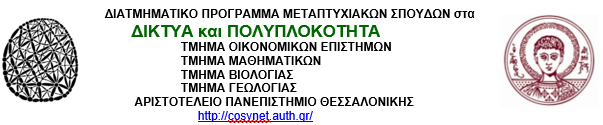 Α Ν Α Κ Ο Ι Ν Ω Σ ΗΠαρουσίαση Διπλωματικής ΕργασίαςΧρόνος: Πεμπτη 4 Φεβρουαρίου 2021, ώρα 16:00Χώρος: Διαδικτυακά στον σύνδεσμο 
https://authgr.zoom.us/j/97089010178?pwd=Zmo1RzdKWXRLOUVZQU1jWVV6ZzFxUT09ΗμερομηνιαΤίτλος  Εργασίας Φοιτητης3-μελής Επιτροπή2021-02-04Information Theoretic Analysis of Deception and Decisions in NetworksΑνάλυση Παραπλάνησης και Λήψη Αποφάσεων με Μεθόδους Θεωρίας Πληροφορίας σε ΔίκτυαArgyratos Trifon Αντωνίου Ι. Βαρσακελης Ν. Καραγιαννης Β.